ダウンロードいただきありがとうございます。右クリックで「図を保存」してお使いください。株式会社チェス フォージャパン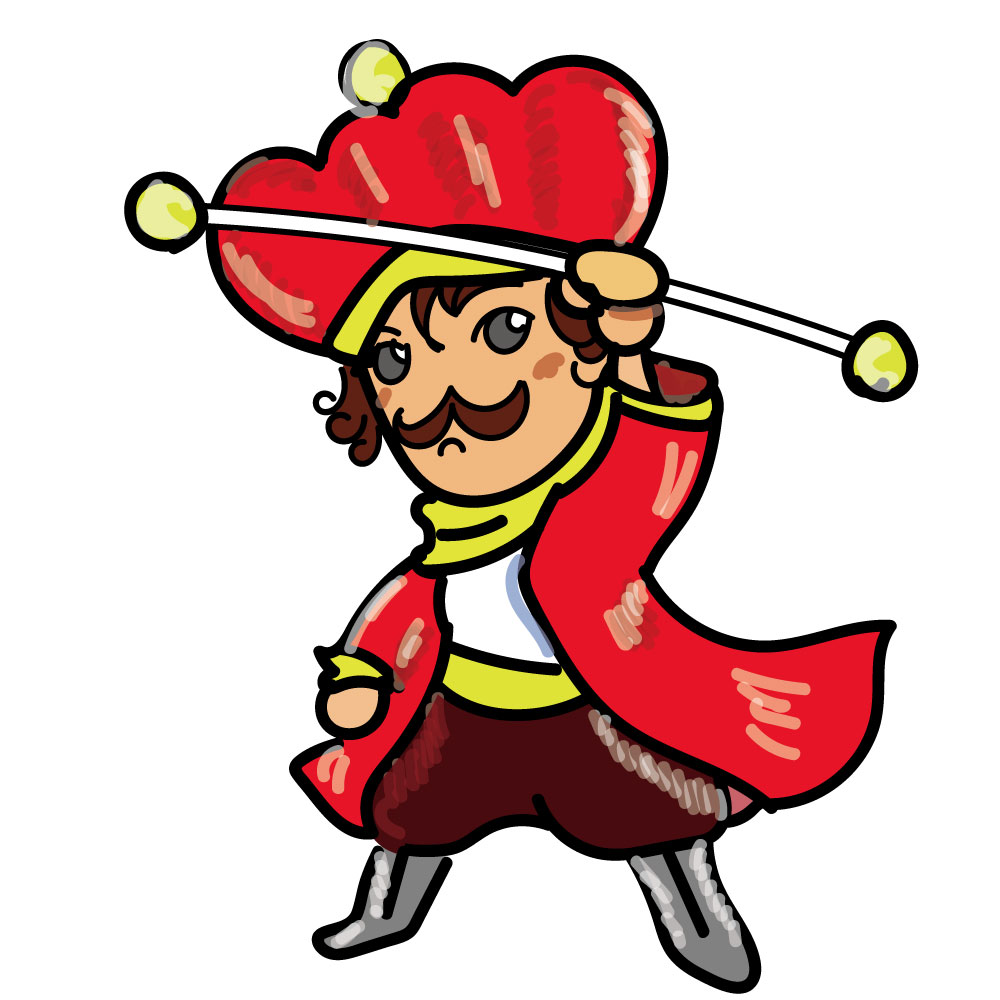 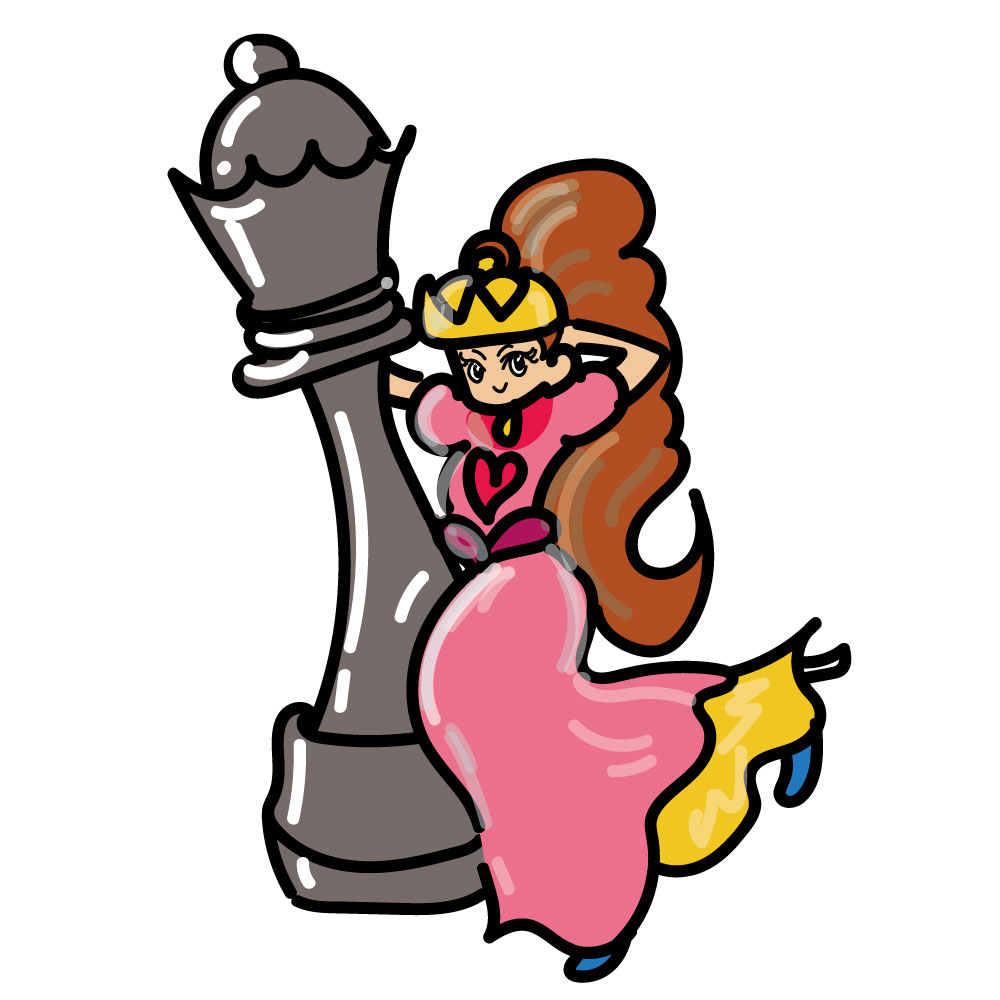 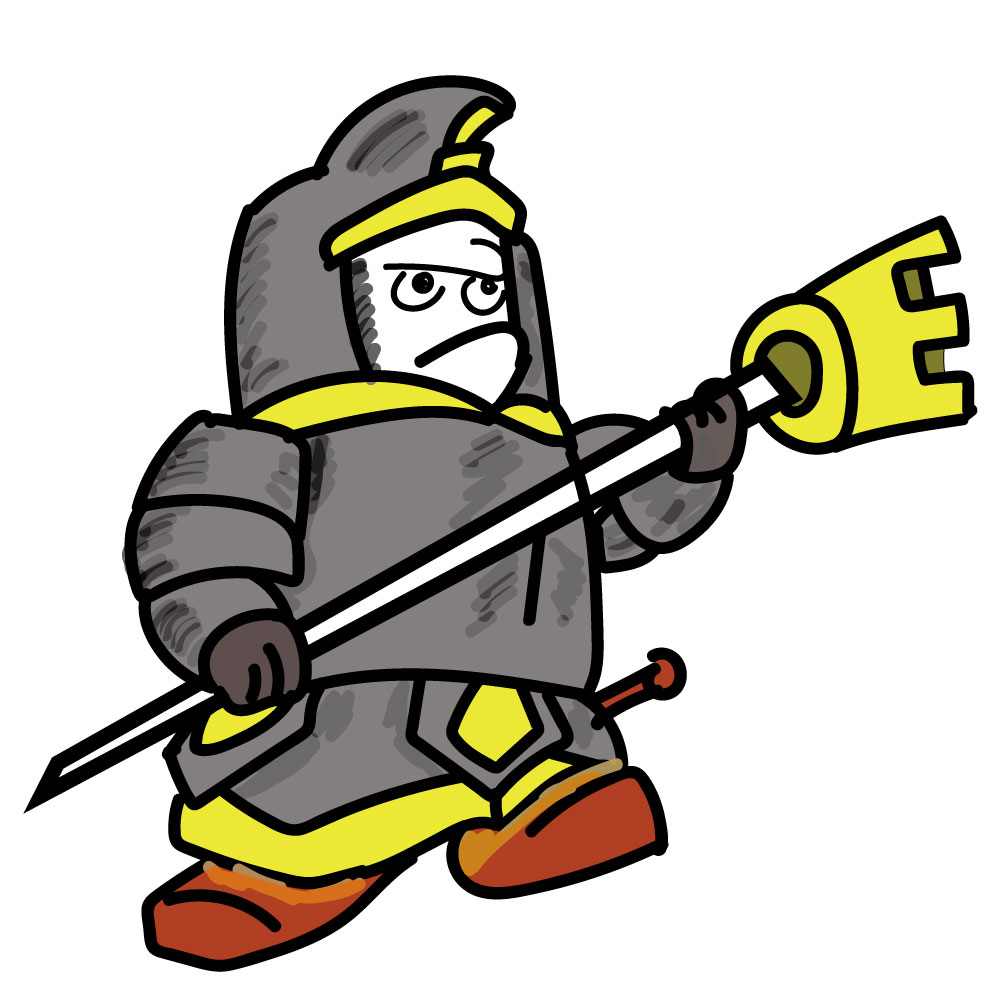 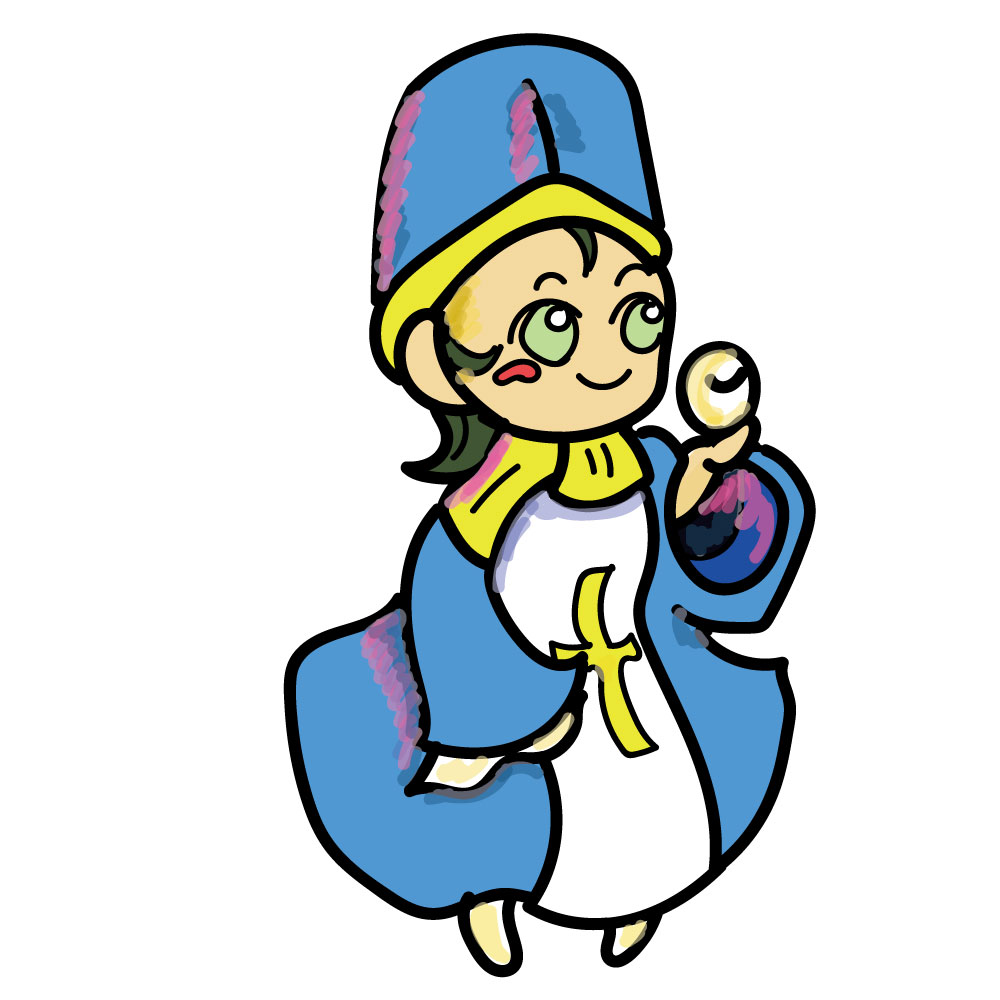 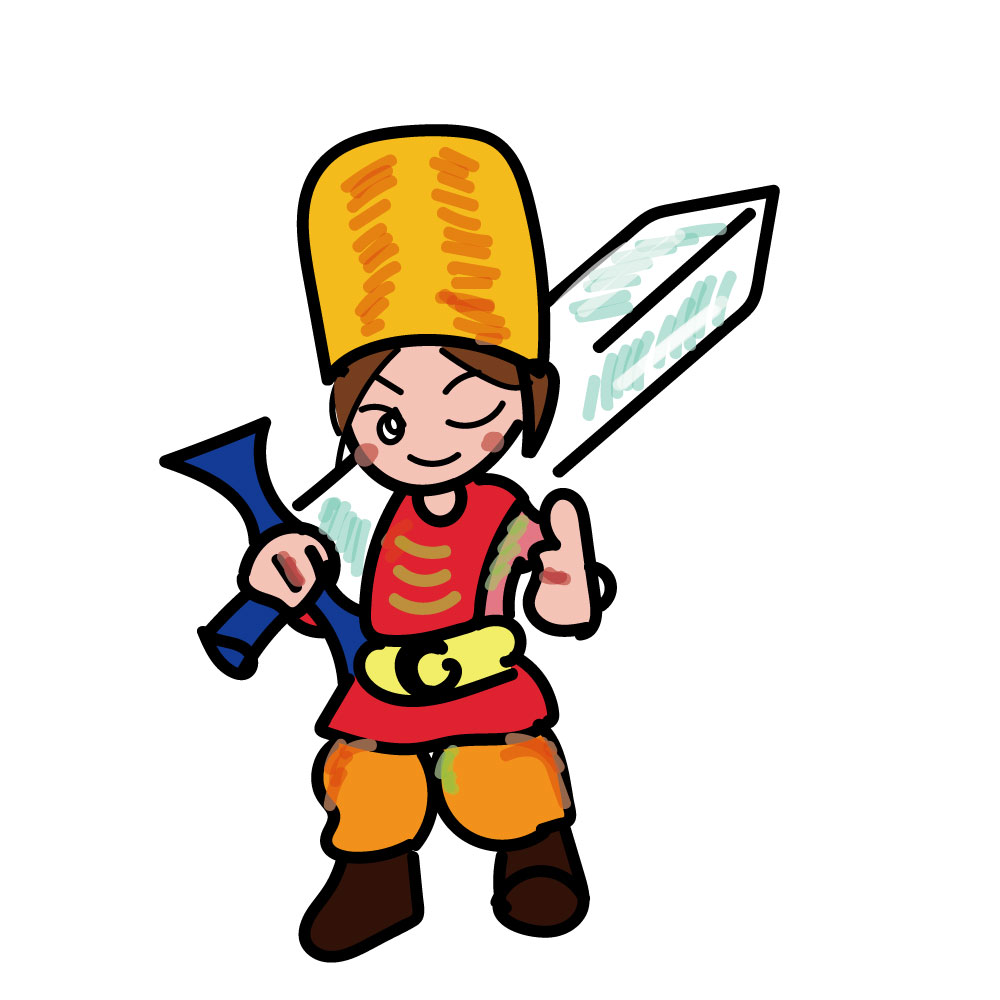 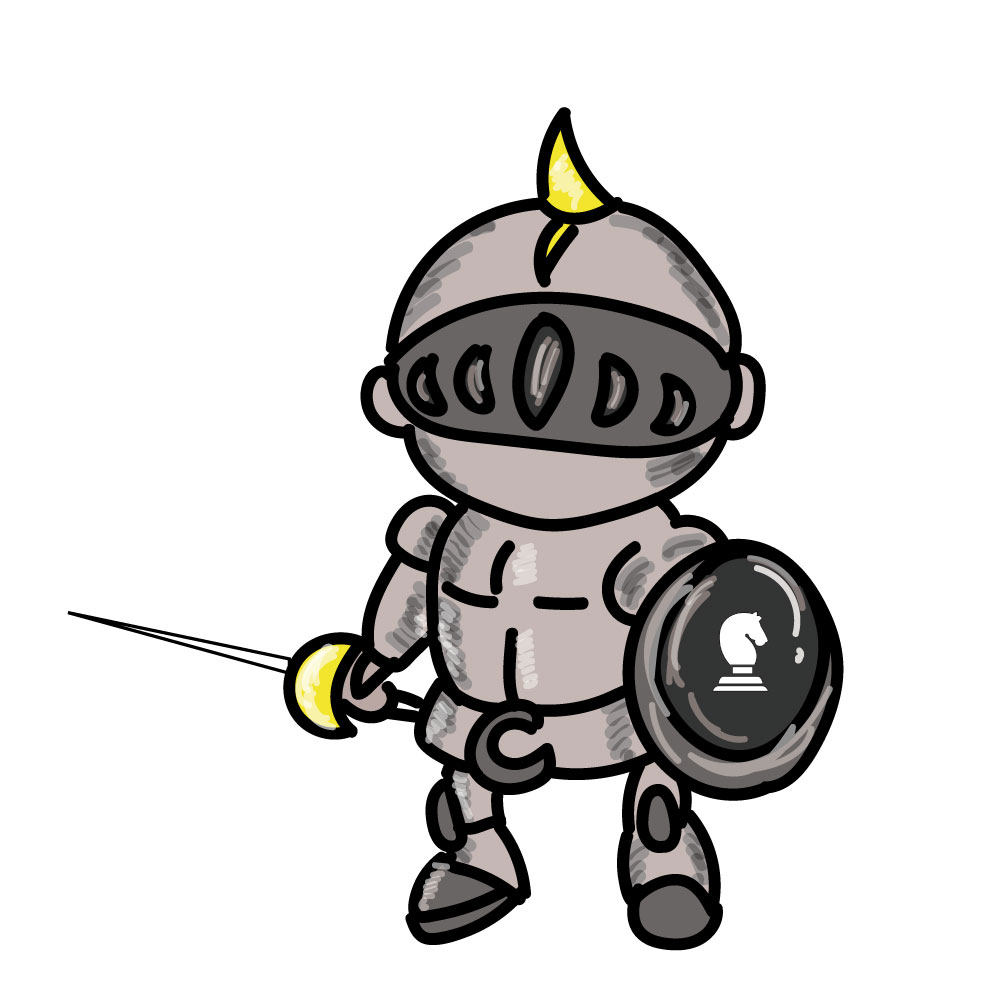 